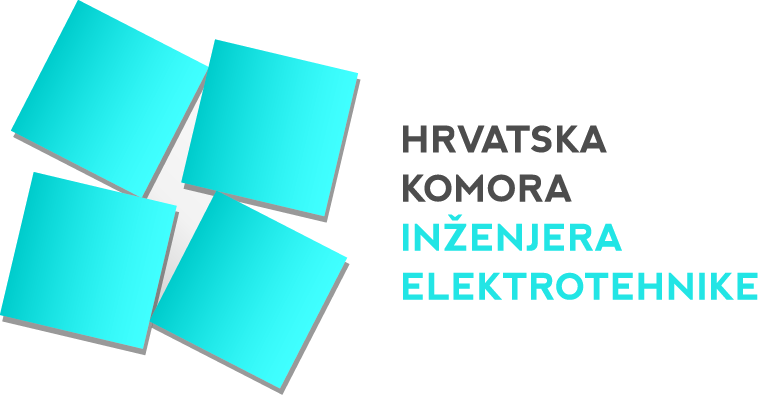  16. Dani  inženjera elektrotehnike, Bol na Braču, 03.10.2024. - 05.10.2024.PRIJAVA SAŽETKA RADAPodaci o autoru Ime i prezime:Stručna sprema:Akademska titula:Adresa:e-mail:broj telefona:2.  Tematska cjelina:Naslov:Sažetak ( do 200 riječi)